                                              2022 Membership Application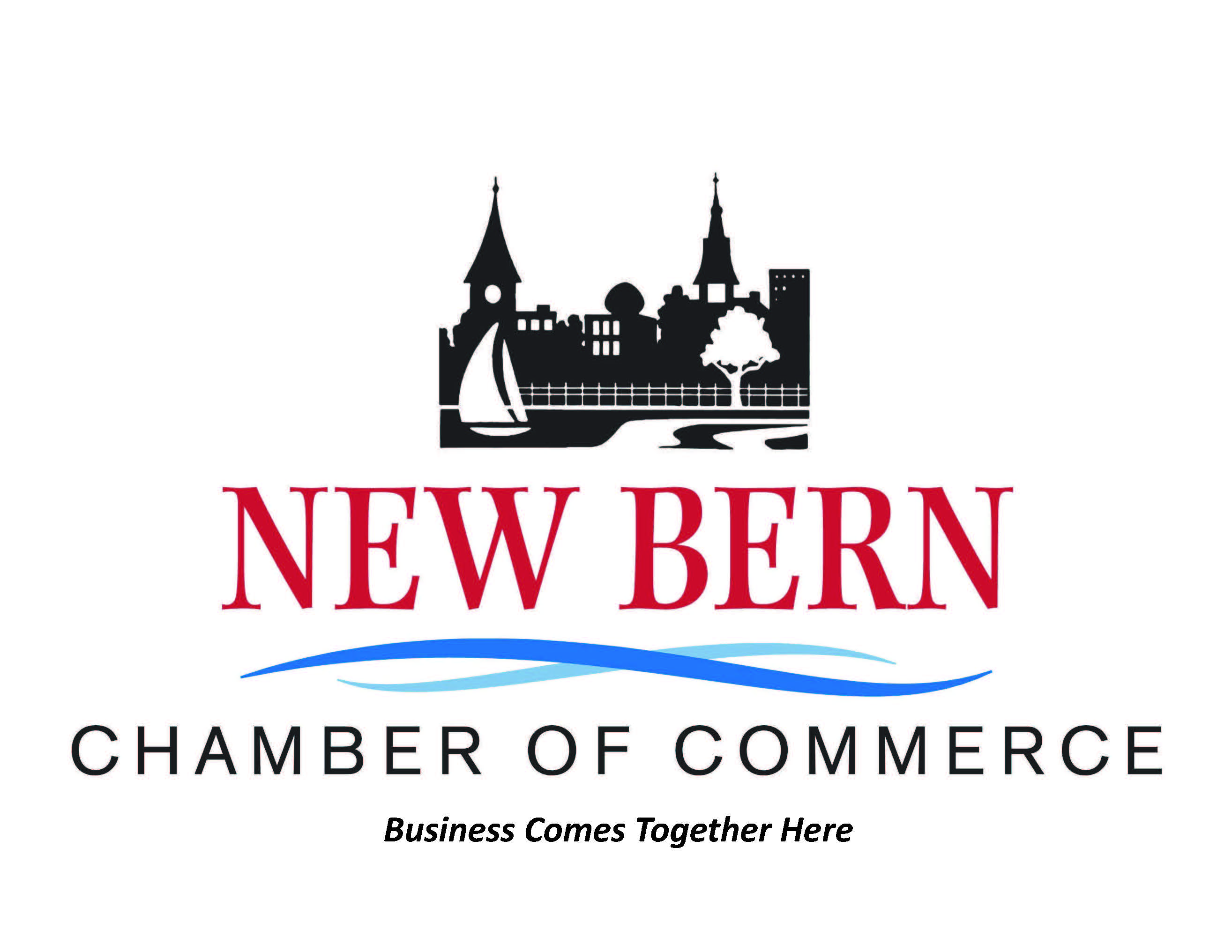 	New Bern Area Chamber of Commerce · PO Drawer C · New Bern, NC 28563 · Phone: 252-637-3111   ** ALL HIGHLIGHTED AREAS MUST BE COMPLETED PRIOR TO TURNING IN THIS APPLICATION **Company Name_____________________________________________________________No. Of Employees   _________ (full time)												                _________ (part-time)										             No. of Seats (Restaurants) ___________Primary Representative______________________________________________ Title______________________________________Additional Rep. ($75 each additional see schedule)__________________________________________________________________Physical Address*_____________________________________________________________________   *Printed in Directory unless											            marked here as private          Mailing Address (if different)____________________________________________________________________________________Billing Address (if different)_____________________________________________________________________________________City________________________________________________	State_______________ Zip____________________________Telephone #_________________________________________ 	Fax #______________________________________________Cell #____________________________               E-mail_______________________________________________________________	         Web Site_______________________________________________  	         Key Words Describing Products & Services:  _________________   ________________   _________________   _______________________________   _________________   _________________   ________________   _________________   _________________**Category Listing (1st included in dues, $35 each additional)__________________________________________________________(ask your membership representative for more information regarding category listings)The applicant accepts this invitation to join the New Bern Area Chamber of Commerce. This membership automatically renews itself and payment will be due on your anniversary date unless notice of resignation is received in writingSignature of Applicant____________________________________________________________ Date ___________________________Please list name of Sponsor or Chamber member referral, if applicable: _____________________________________________________Chamber Representative: _________________________________________________________  Date ___________________________	Please Refer To Investment Schedule on Next PageFair Share Membership Investment Annual Payment (see Investment Schedule to calculate)						Annual Membership Investment		     		$__________ 							Additional Category Listing ($35 Each Annually)	   	      __________							Additional Representative ($75 Each Annually)	      	      __________						Processing Fee					+               25.00 							Initial Annual Investment		     	    $__________						NOTES:__________________________________________________________					      	 Credit Card #_____________________________________________________						  (we currently accept VISA and MasterCard)						 Exp. Date:______________   CVV Code: (3 digits on back of card) ________				  		Note:  Existing members receive 50% off “additional location” memberships.  						Largest business pays 100% with additional/smaller paying 50%.	MEMBERSHIP APPLICATION- FAIR SHARE MEMBERSHIP INVESTMENT SCHEDULE-PAGE 2Effective January 1, 2022 – December 31, 2022This schedule reflects a member’s Fair Share Investment and stake in the economic growth of our community.                                                               PROFESSIONAL MEMBERSHIP INVESTMENT SCHEDULEApplies to all businesses providing professional services includingaccountants, architects, attorneys, banks and financial institutions, physicians, stockbrokers, etc.Number of Non-Professional                                                Base Rate Includes                           Staff Employees		            1 Representative*                              0-5	$432.006-15	$498.0016-50	$551.0051 or more	$602.00*Add $75.00 for each additional representative   MEMBERSHIP APPLICATION –PAGE 3Representatives ExplainedPrimary Representative:  One Primary Representative is required per company. The Primary Representative is listed on the Chamber website and in the directory, receives the e-newsletter and invitations to events.  Please provide us with an email address for this individual.Secondary Representative:  Secondary Representatives can be added for $75 per Representative per membership year (this is in addition to the number of representatives included in the membership based on the membership level – see Fair Share Investment Schedule for Number of Representatives– based on the number of employees).  More than one Secondary Representative is allowed per company.  These individuals will be listed as a contact on the Chamber website and in the directory, receives the Chamber newsletter and invitations to events.  Please provide us with an email address for each individual.Additional representatives may be listed in our data base AT NO ADDITIONAL CHARGE as follows:These individuals are listed as Representatives in your company database.  They will receive all emails sent from the Chamber regarding events as well as our e-newsletter.  They WILL NOT be listed on the Chamber website or in the directory.  There is no limit to the number of representatives a company can list for this purpose.  Number of Employees  ( 2 part-time = 1 full time)	      Annual	      InvestmentNumber of Representatives IncludedAdditional reps. $75 each1-3$43214-6$54617-10$616111-20$6872 21-35$880236-50$1048351-75$1233376-100$14064101-150 $17464151-250 $26735251-450 $34945451-800 $52766    Hotels & Motels……………... . . . . . .  . . . . . . . . . .……..…. . . .. . . . .$432.00 + $4 per unit     Apartment Buildings/Complexes………………………………………. $432.00 + $2 per unit   Restaurants……………………………………………………………$432.00 + $.50 per seat   Charitable Non-Profit Organizations. . . . . . . . . . . . . . . . . .  . . ……..…. . . . . . . . . . .$294.00   Retirees, Clergy and Non-business Individuals. . . . . . .  . . . . . . . . . ……..…. . . . . . .$232.00   Sales Representatives of Companies Located Outside       Craven, Jones & Pamlico Counties. . . . . . . . . . . . . . . . . . .  . . . . . . ……..…. . . . . $288.00   Associate of Current Member. . . . . . . . . . . . . . . . . . . . . . . . . . . . . . . . ………... . .. . $175.00   Additional Representatives . . . . . . . . . . . . . . . . . . . . . . . . . . . . . . . . . . . …………. . .$  75.00   Additional Category Listings. . . . . . . . . . . . . . . . . . . .. . . . . . . . . . . . . ………….  . . .$  35.00              (ask membership representative for more information on category listings)    Hotels & Motels……………... . . . . . .  . . . . . . . . . .……..…. . . .. . . . .$432.00 + $4 per unit     Apartment Buildings/Complexes………………………………………. $432.00 + $2 per unit   Restaurants……………………………………………………………$432.00 + $.50 per seat   Charitable Non-Profit Organizations. . . . . . . . . . . . . . . . . .  . . ……..…. . . . . . . . . . .$294.00   Retirees, Clergy and Non-business Individuals. . . . . . .  . . . . . . . . . ……..…. . . . . . .$232.00   Sales Representatives of Companies Located Outside       Craven, Jones & Pamlico Counties. . . . . . . . . . . . . . . . . . .  . . . . . . ……..…. . . . . $288.00   Associate of Current Member. . . . . . . . . . . . . . . . . . . . . . . . . . . . . . . . ………... . .. . $175.00   Additional Representatives . . . . . . . . . . . . . . . . . . . . . . . . . . . . . . . . . . . …………. . .$  75.00   Additional Category Listings. . . . . . . . . . . . . . . . . . . .. . . . . . . . . . . . . ………….  . . .$  35.00              (ask membership representative for more information on category listings)    Hotels & Motels……………... . . . . . .  . . . . . . . . . .……..…. . . .. . . . .$432.00 + $4 per unit     Apartment Buildings/Complexes………………………………………. $432.00 + $2 per unit   Restaurants……………………………………………………………$432.00 + $.50 per seat   Charitable Non-Profit Organizations. . . . . . . . . . . . . . . . . .  . . ……..…. . . . . . . . . . .$294.00   Retirees, Clergy and Non-business Individuals. . . . . . .  . . . . . . . . . ……..…. . . . . . .$232.00   Sales Representatives of Companies Located Outside       Craven, Jones & Pamlico Counties. . . . . . . . . . . . . . . . . . .  . . . . . . ……..…. . . . . $288.00   Associate of Current Member. . . . . . . . . . . . . . . . . . . . . . . . . . . . . . . . ………... . .. . $175.00   Additional Representatives . . . . . . . . . . . . . . . . . . . . . . . . . . . . . . . . . . . …………. . .$  75.00   Additional Category Listings. . . . . . . . . . . . . . . . . . . .. . . . . . . . . . . . . ………….  . . .$  35.00              (ask membership representative for more information on category listings)Additional Business Locations . . . ………………….. Highest membership pays full price and additional membership(s) are billed at 50% of the calculated rate.Additional Business Locations . . . ………………….. Highest membership pays full price and additional membership(s) are billed at 50% of the calculated rate.Additional Business Locations . . . ………………….. Highest membership pays full price and additional membership(s) are billed at 50% of the calculated rate.